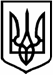 ЗАКАРПАТСЬКА ОБЛАСНА РАДАТретя сесія VIІІ скликання  Р І Ш Е Н Н ЯВідповідно до статті 43 Закону України «Про місцеве самоврядування в Україні», з метою фінансування спеціалізованої медичної допомоги обласна рада в и р і ш и л а:1. Звернутися до Кабінету Міністрів України щодо внесення змін до постанови  від 15 лютого 2021 року № 133 «Деякі питання реалізації програми державних гарантій медичного обслуговування населення у ІІ - ІV кварталі 2021 року» в частині зняття обмежень та надання можливості фтизіопульмонологічним центрам, які у своєму складі мають пульмонологічні відділення, укладати договір із Національною службою здоров'я України на надання медичної допомоги одночасно за пакетом «Лікування дорослих та дітей із туберкульозом у стаціонарних та амбулаторних умовах» і   «Стаціонарна допомога дорослим та дітям без проведення хірургічних втручань» (текст Звернення додається).2.  Контроль за виконанням цього рішення покласти на постійну комісію обласної ради з питань охорони здоров’я, праці, зайнятості та соціального захисту населення, учасників АТО/ООС.Голова ради						                    Олексій ПЕТРОВКабінет Міністрів України ЗВЕРНЕННЯПід час реалізації заходів із подолання гострої респіраторної хвороби COVID-19 заклади охорони здоров’я зіткнулись зі значними викликами і випробуваннями. За період підготовки до подолання пандемії COVID-19 на початок 2020 року і під час здійснення заходів з поліпшення матеріально-технічної бази закладів охорони здоров’я було втілено багато нововведень та вкладено величезні фінансові  ресурси в заклади охорони здоров’я, які надають високоспеціалізовану медичну допомогу і мають добре навчений медичний персонал.В Закарпатській області таким закладом є Комунальне некомерційне підприємство «Обласний клінічний фтизіопульмонологічний лікувально-діагностичний центр» (коротка назва -–  КНП «Центр легеневих хвороб» ЗОР).Основною метою зазначеного закладу стало створення на його базі монопрофільного закладу багатопрофільної лікарні, що дало можливість підвищити конкурентоспроможність закладу під час формування ринку медичних послуг. До традиційних – протитуберкульозної, торако-хірургічної та паліативної допомоги було додано пульмонологічну, для чого (замість пульмонологічних ліжок) створено пульмонологічне відділення на 30 ліжок із відповідним кадровим потенціалом.Слід відмітити, що КНП «Центр легеневих хвороб» ЗОР є єдиною в області базою для підготовки лікарів за спеціальністю «пульмонологія та фтизіатрія» і їх перепідготовки.За рахунок залучення коштів Європейського Союзу в рамках реалізації проєкту транскордонного співробітництва (кошторис проєкту – 6,2 млн. євро) заклад доукомплектований сучасним діагностичним обладнанням, а саме: 128-зрізовий комп'ютерний томограф, відеобронхоскоп, бронхоскоп, портативний бронхоскоп, відеоторакоскоп зі стійкою та набором інструментарію, електрохірургічні апарати із аргоновою пластикою, відсмоктувачі, апарат УЗД, наркозна станція, кисневі концентратори та кисневі генератори, аналізатори для лабораторій тощо.Зазначене оснащення, поряд із кваліфікованими кадрами, дає можливість здійснювати своєчасну діагностику, диференційну діагностику різних захворювань органів дихання, а відтак – вчасно розпочати ефективне лікування.Окрім цього, КНП «Обласний клінічний фтизіопульмонологічний лікувально-діагностичний центр» Закарпатської обласної ради включене в першу хвилю закладів для надання медичної допомоги пацієнтам із гострою коронавірусною хворобою COVID-19, зумовленою вірусом  SARS-CoV-2  та із квітня 2020 року по теперішній час ефективно здійснює лікування пацієнтів із цією недугою, демонструючи хороші результати.Відмова в укладанні угоди із НСЗУ за пакетом «Стаціонарна допомога дорослим та дітям без проведення хірургічних втручань» становить загрозу стратегії розвитку нашого закладу та знизить рівень надання пульмонологічної допомоги населенню Закарпатської області.Зважаючи на викладене, звертаємося із проханням внести зміни  до постанови  Кабінету Міністрів України від 15 лютого 2021 року №133 «Деякі питання реалізації програми державних гарантій медичного обслуговування населення у ІІ-ІV кварталі 2021 року» в частині зняття обмежень та надання можливості фтизіопульмонологічним центрам, які у своєму складі мають пульмонологічні відділення, укладати договір із Національною службою здоров'я України на надання медичної допомоги одночасно за пакетом «Лікування дорослих та дітей із туберкульозом у стаціонарних та амбулаторних умовах» та «Стаціонарна допомога дорослим та дітям без проведення хірургічних втручань».Звернення прийнято на третьому пленарному засіданнітретьої сесії обласної ради VІІІ скликанняДепутати Закарпатської  обласної  ради  VІІІ  скликанняІніціатор: постійна комісія                                                обласної ради з питань охорони здоров’я, праці, зайнятості та соціального захисту населення, учасників АТО/ООС Автор: постійна комісія                                                обласної ради з питань охорони здоров’я, праці, зайнятості та соціального захисту населення, учасників АТО/ООСПроєкт№ 4791 ПР/01-15           2021           Ужгород№Про Звернення депутатів Закарпатської обласної ради щодо фінансування спеціалізованої медичної допомоги 